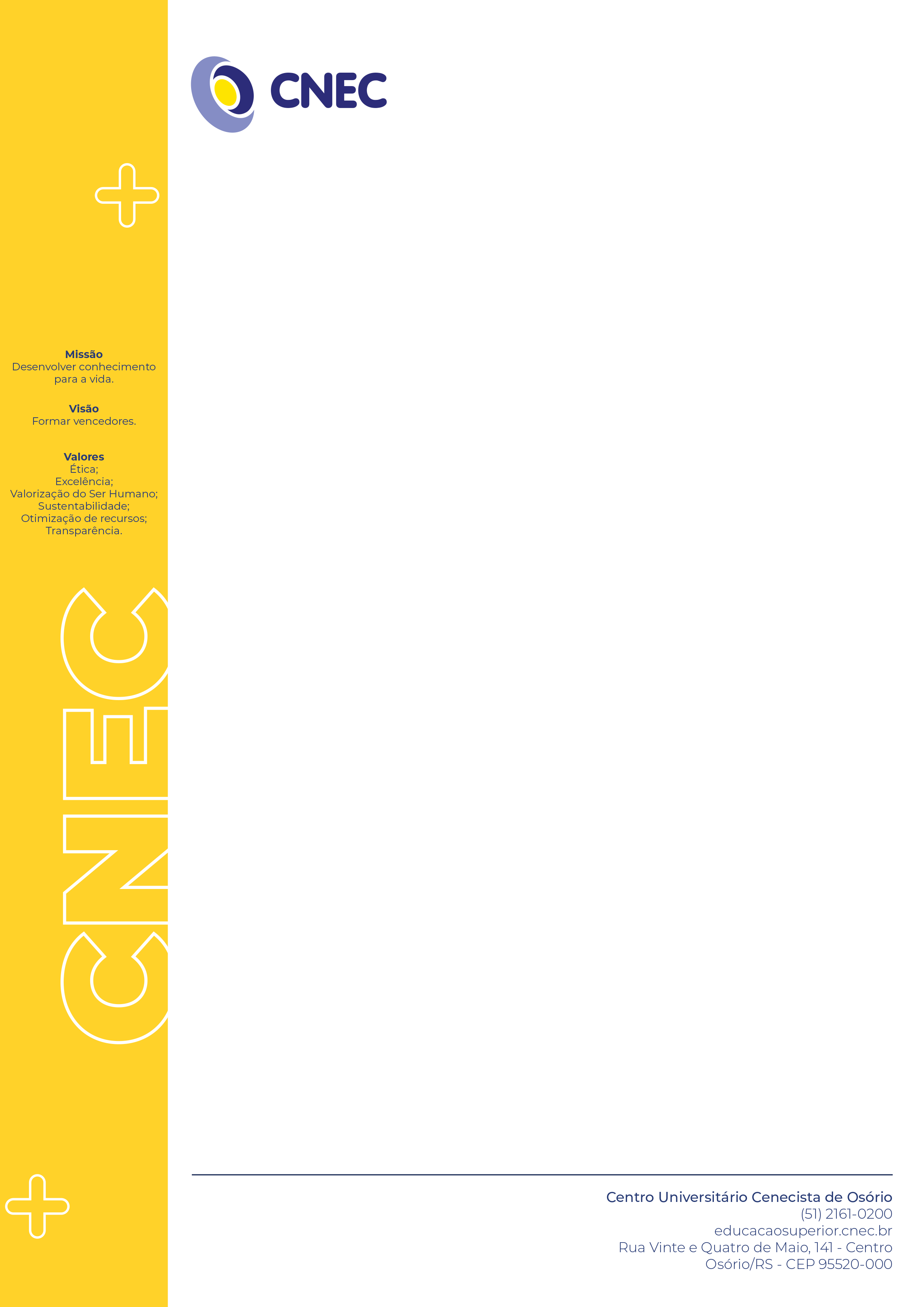 TERMO DE ASSENTIMENTOEu, 	, recebi as informações sobre os objetivos e importância desta pesquisa de forma clara e concordo em participar do estudo.Assinatura:Nome:Data: